Case Manager:  ________________________________________________  Date: ______________________________Most Recent School District:  _________________________________________________________________________Most Recent IEP is dated: (Begin) ________ (End) _______  IEP must have ended less than one year before today’s date.Most Recent Eligibility Date: ______________Documents Received: Most recent IEP Classification:Most recent IEP Placement:Please contact Vanessa Hamilton (ext 38222) to determine an available location of the program.Is a comparable/appropriate program available in Camden City Schools?   Yes   No (Explain on reverse)Program: _________________________________________ Location: __________________________________Please enter appropriate dates below:ADDITIONAL INFORMATION:  _________________________________________________________________________________________________________________________________________________________________________________________________________________________________________________________________________________________________________________________________________________________________________________________________________________________________________________________________________________________________________________________________________________________________________________________________________________________________________________________________________________________________________________________________________________________________________________________________________________________________________________________________________________________When a student enters your school with an IEP from another District:1.  Immediately review the IEP and determine which placement within Camden City Schools most closely matches the student’s previous placement.2.  If your school does not have an appropriate placement, contact Vanessa immediately to determine which school has an appropriate placement. 3.  The case manager of the school that the student entered will scan all received documents (IEPs, eligibility reports, etc) into the Document Repository and then forward them to the school the student will attend, if it is a different school.3.  Within 30 days, the case manager of the school the student is attending will complete a 30 day review IEP to ensure that the student is in the correct placement to meet his needs.NJAC 6A:14-4.1(g)  When a student with a disability transfers from one New Jersey school district to another or from an out-of-State school district to a New Jersey school district, the child study team of the district into which the student has transferred shall conduct an immediate review of the evaluation information and the IEP and, without delay, in consultation with the student’s parents, provide a program comparable to that set forth in the student’s current IEP until a new IEP is implemented, as follows: 1. For a student who transfers from one New Jersey school district to another New Jersey school district, if the parents and the district agree, the IEP shall be implemented as written. If the appropriate school district staff do not agree to implement the current IEP, the district shall conduct all necessary assessments and, within 30 days of the date the student enrolls in the district, develop and implement a new IEP for the student. 2. If the student transfers from an out-of-State district, the appropriate school district staff shall conduct any assessments determined necessary and, within 30 days of the date the student enrolls in the district, develop and implement a new IEP for the student. 3. The appropriate school district staff shall take reasonable steps to promptly obtain the student’s records, including the current IEP and supporting documentation, from the previous school district in accordance with N.J.A.C. 6A:32. The district in which the student was previously enrolled shall take reasonable steps to promptly respond to all requests for records of students transferring from one district board of education to another district board of education.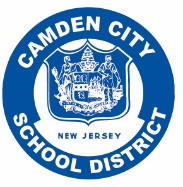 Camden City School DistrictINTAKE STATUS FORMDEMOGRAPHIC INFO:Student Name: ____________________________________________________________________________________________Student ID #: __________________      DOB: _________________     Home School: ____________________________      Serving School: _______________________________Residing with: __________________________________________________________   Mother     Father     Guardian/OtherAddress: __________________________________________________________________________________________________Home Phone: _________________________________________          Cell Phone: _______________________________________DEMOGRAPHIC INFO:Student Name: ____________________________________________________________________________________________Student ID #: __________________      DOB: _________________     Home School: ____________________________      Serving School: _______________________________Residing with: __________________________________________________________   Mother     Father     Guardian/OtherAddress: __________________________________________________________________________________________________Home Phone: _________________________________________          Cell Phone: _______________________________________ IEP  Learning Evaluation Medical Reports Eligibility Report  Speech Evaluation Report Card Psychological Evaluation OT/PT Evaluation Other: ______________________ Social Evaluation Autistic Auditorily Impaired Communication Impaired Learning Disabled – Mild/Mod Intellectually Disabled - Mild Emotionally Disturbed Learning Disabled – Severe Intellectually Disabled - Moderate Multiply Disabled Visually Impaired Intellectually Disabled - Severe Deaf/Blind Orthopedically Impaired Other Health Impaired Preschool Child with a Disability Social Maladjustment Traumatic Brain Injury In Class Resource Pull Out/Resource Room Tuition School Self-Contained Special Class Home Instruction ICR/Self Contained Combination Student arrived in CCSD on: _______________ Student entered into IEP Direct on: ______________ Previous district contacted on: ____________ Files sent to file room on: ______________________ Documents received on: _________________ Intake Meeting Scheduled on: __________________